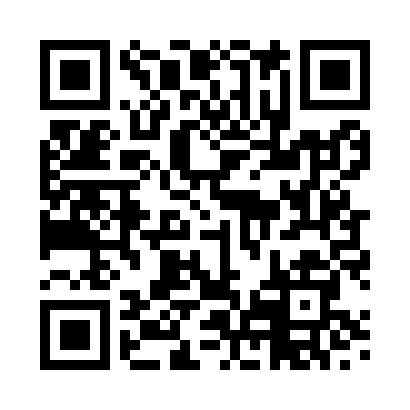 Prayer times for Donna Nook, Lincolnshire, UKMon 1 Jul 2024 - Wed 31 Jul 2024High Latitude Method: Angle Based RulePrayer Calculation Method: Islamic Society of North AmericaAsar Calculation Method: HanafiPrayer times provided by https://www.salahtimes.comDateDayFajrSunriseDhuhrAsrMaghribIsha1Mon2:494:351:036:449:3111:172Tue2:504:361:046:449:3111:173Wed2:504:371:046:449:3011:174Thu2:514:381:046:449:3011:175Fri2:514:391:046:439:2911:166Sat2:524:401:046:439:2811:167Sun2:524:411:046:439:2811:168Mon2:534:421:056:439:2711:169Tue2:544:431:056:429:2611:1510Wed2:544:441:056:429:2511:1511Thu2:554:451:056:419:2411:1512Fri2:564:461:056:419:2311:1413Sat2:564:481:056:419:2211:1414Sun2:574:491:056:409:2111:1315Mon2:584:501:056:399:2011:1316Tue2:584:521:066:399:1911:1217Wed2:594:531:066:389:1811:1218Thu3:004:541:066:389:1611:1119Fri3:014:561:066:379:1511:1020Sat3:014:571:066:369:1411:1021Sun3:024:591:066:369:1211:0922Mon3:035:001:066:359:1111:0823Tue3:045:021:066:349:1011:0824Wed3:045:031:066:339:0811:0725Thu3:055:051:066:329:0711:0626Fri3:065:061:066:319:0511:0527Sat3:075:081:066:309:0311:0428Sun3:075:091:066:299:0211:0429Mon3:085:111:066:289:0011:0330Tue3:095:131:066:278:5811:0231Wed3:105:141:066:268:5711:01